Publicado en Monzón, Huesca el 12/07/2018 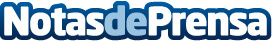 Cosquillas Editorial lanza tienda online para expandir las ganas de imaginar y sus álbumes ilustradosCosquillas Editorial apuesta por dar a conocer sus álbumes ilustrados entre el público infantil. La editorial aragonesa pretende demostrar que la curiosidad por aprender a pensar es incuestionable y no entiende de barreras geográficasDatos de contacto:Montserrat García Castillón Comunicación Marketing Mercadotecnia SLNota de prensa publicada en: https://www.notasdeprensa.es/cosquillas-editorial-lanza-tienda-online-para Categorias: Nacional Educación Literatura Marketing Aragón E-Commerce Consumo Ocio para niños http://www.notasdeprensa.es